COMITATO PROVINCIALE CASERTA SETTORE CALCIO A 11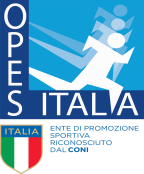 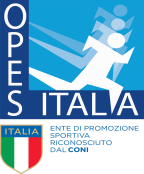 CAT.2004 CALCIO A 11 GIOVANISSIMI A OPES CASERTA 2018/19SOCIETA' PARTECIPANTI - RECAPITI Tel.   Dei DIRIGENTI -     INDIRIZZI CAMPI DI GIOCOPRESIDENTE REGIONALE   GIANLUIGI ANTONINI           Tel.327-5397552REFERENTE CALCIO A 11       ANTONELLO SCHWICH              Tel.329-9131110SOCIETA' A.S.D.SOCIETA' A.S.D.VIRTUS CURTI CAMORANIVIRTUS CURTI CAMORANIVIRTUS CURTI CAMORANIVIRTUS CURTI CAMORANIREFERENTEREFERENTE SIG.DE SIATO GIOVANNI TEL.391 7659793 SIG.DE SIATO GIOVANNI TEL.391 7659793 SIG.DE SIATO GIOVANNI TEL.391 7659793 SIG.DE SIATO GIOVANNI TEL.391 7659793IMPIANTOIMPIANTOCAMPO COMUNALE DI CURTICAMPO COMUNALE DI CURTICAMPO COMUNALE DI CURTIERBA NATURALEGARE INTERNEGARE INTERNEPrevio Accordo Telefonico                                     DOMENICA MATTINAPrevio Accordo Telefonico                                     DOMENICA MATTINAPrevio Accordo Telefonico                                     DOMENICA MATTINAPrevio Accordo Telefonico                                     DOMENICA MATTINASOCIETA' A.S.D.SOCIETA' A.S.D.NINO GRAVINA 1986 REDNINO GRAVINA 1986 REDNINO GRAVINA 1986 REDNINO GRAVINA 1986 REDREFERENTEREFERENTESIG. CIRO FORMATI – MR.PAOLO CALLIPO TEL.339 3022126 - 3275765259	SIG. CIRO FORMATI – MR.PAOLO CALLIPO TEL.339 3022126 - 3275765259	SIG. CIRO FORMATI – MR.PAOLO CALLIPO TEL.339 3022126 - 3275765259	SIG. CIRO FORMATI – MR.PAOLO CALLIPO TEL.339 3022126 - 3275765259	IMPIANTOIMPIANTOCENTRO SPORTIVO “TALAMONTI” Via Luigi TalamontiCENTRO SPORTIVO “TALAMONTI” Via Luigi TalamontiCENTRO SPORTIVO “TALAMONTI” Via Luigi TalamontiERBA SINTETICAGARE INTERNEGARE INTERNEPrevio Accordo Telefonico		DOMENICA MATTINAPrevio Accordo Telefonico		DOMENICA MATTINAPrevio Accordo Telefonico		DOMENICA MATTINAPrevio Accordo Telefonico		DOMENICA MATTINASOCIETA' A.S.D.SOCIETA' A.S.D.POL.MONDRAGONE    A	POL.MONDRAGONE    A	POL.MONDRAGONE    A	POL.MONDRAGONE    A	REFERENTEREFERENTESIG.GALLO FABIO TEL.340 5730971SIG.GALLO FABIO TEL.340 5730971SIG.GALLO FABIO TEL.340 5730971SIG.GALLO FABIO TEL.340 5730971IMPIANTOIMPIANTOCAMPO COMUNALE DI MONDRAGONE VIA PADULECAMPO COMUNALE DI MONDRAGONE VIA PADULECAMPO COMUNALE DI MONDRAGONE VIA PADULEERBA NATURALEGARE INTERNEGARE INTERNEPrevio Accordo Telefonico	DOMENICAPrevio Accordo Telefonico	DOMENICAPrevio Accordo Telefonico	DOMENICAPrevio Accordo Telefonico	DOMENICASOCIETA' A.S.D.SOCIETA' A.S.D.REAL VITULAZIO ROSSA	REAL VITULAZIO ROSSA	REAL VITULAZIO ROSSA	REAL VITULAZIO ROSSA	REFERENTEREFERENTESIG. CARUSONE TEL.340 7340265SIG. CARUSONE TEL.340 7340265SIG. CARUSONE TEL.340 7340265SIG. CARUSONE TEL.340 7340265IMPIANTOIMPIANTOCAMPO COMUNALE DI VITULAZIO Viale Kennedy CAMPO COMUNALE DI VITULAZIO Viale Kennedy CAMPO COMUNALE DI VITULAZIO Viale Kennedy ERBA SINTETICAGARE INTERNEGARE INTERNEPrevio Accordo Telefonico	DOMENICA MATTINAPrevio Accordo Telefonico	DOMENICA MATTINAPrevio Accordo Telefonico	DOMENICA MATTINAPrevio Accordo Telefonico	DOMENICA MATTINASOCIETA' A.S.D.SOCIETA' A.S.D.CELLOLECELLOLECELLOLECELLOLEREFERENTEREFERENTESIG. SORGENTE TEL.327 3699079SIG. SORGENTE TEL.327 3699079SIG. SORGENTE TEL.327 3699079SIG. SORGENTE TEL.327 3699079IMPIANTOIMPIANTOSTADIO COMUNALE ON.LORENZO MONTECUOLLO   Via MilanoSTADIO COMUNALE ON.LORENZO MONTECUOLLO   Via MilanoSTADIO COMUNALE ON.LORENZO MONTECUOLLO   Via MilanoERBA NATURALEGARE INTERNEGARE INTERNEPrevio Accordo Telefonico	DOMENICA MATTINA 10,30Previo Accordo Telefonico	DOMENICA MATTINA 10,30Previo Accordo Telefonico	DOMENICA MATTINA 10,30Previo Accordo Telefonico	DOMENICA MATTINA 10,30SOCIETA' A.S.D. IANUALE PROMOTION G.P. ACADEMY IANUALE PROMOTION G.P. ACADEMY IANUALE PROMOTION G.P. ACADEMY IANUALE PROMOTION G.P. ACADEMY IANUALE PROMOTION G.P. ACADEMYREFERENTESIG.IANUALE TEL.370 1076265                                    SIG.IANUALE TEL.370 1076265                                    SIG.IANUALE TEL.370 1076265                                    SIG.IANUALE TEL.370 1076265                                    SIG.IANUALE TEL.370 1076265                                    IMPIANTO CAMPO DI CASTELLO DI CISTERNA VIA  VITTORIO EMANUELE N°82   CAMPO DI CASTELLO DI CISTERNA VIA  VITTORIO EMANUELE N°82   ERBA SINTETICA ERBA SINTETICAGARE INTERNEPrevio Accordo Telefonico                                         Previo Accordo Telefonico                                         SOCIETA' A.S.D.EDENEDENREFERENTESIG.CONTE 333 3735956                                              SIG.CONTE 333 3735956                                              IMPIANTOCAMPO DI VILLA DI BRIANO (Uscita asse mediano Nola villa Literno) CAMPO DI VILLA DI BRIANO (Uscita asse mediano Nola villa Literno) TERRA BATTUTATERRA BATTUTAGARE INTERNEPrevi Accordo TelefonicoPrevi Accordo TelefonicoDOMENICA MATTINA DOMENICA MATTINA SOCIETA' A.S.D.POL.GENNARO RUOTOLOPOL.GENNARO RUOTOLOREFERENTESIG.DE CEGLIE TEL.339 3139435SIG.DE CEGLIE TEL.339 3139435IMPIANTOCAMPO SAN PIO SANTA MARIA A VICO Via RuotolI N°1CAMPO SAN PIO SANTA MARIA A VICO Via RuotolI N°1CAMPO SAN PIO SANTA MARIA A VICO Via RuotolI N°1TERRA BATTUTA TERRA BATTUTA GARE INTERNEPrevio Accordo Telefonico                                                           SABATOPrevio Accordo Telefonico                                                           SABATOPrevio Accordo Telefonico                                                           SABATOSOCIETA' A.S.D.SOCCER MACERATA ACADEMYSOCCER MACERATA ACADEMYSOCCER MACERATA ACADEMYREFERENTE SIG. MALAFRONTE TEL. 389 1649695 SIG. MALAFRONTE TEL. 389 1649695 SIG. MALAFRONTE TEL. 389 1649695IMPIANTO COMUNALE DI MACERATA CAMPANIA COMUNALE DI MACERATA CAMPANIA COMUNALE DI MACERATA CAMPANIAERBA NATURALEERBA NATURALEGARE INTERNEPrevio Accordo TelefonicoPrevio Accordo TelefonicoDOMENICA-LUNEDI’DOMENICA-LUNEDI’SOCIETA' A.S.D.REAL. ACADEMY MADDALONIREAL. ACADEMY MADDALONIREFERENTESIG.SCALERA TEL.338 2260612SIG.SCALERA TEL.338 2260612IMPIANTOCENTRO SPORTIVO TALAMONTICENTRO SPORTIVO TALAMONTIERBA SINTETICAERBA SINTETICAGARE INTERNEPrevio Accordo TelefonicoPrevio Accordo Telefonico     DOMENICA     DOMENICASOCIETA' A.S.D.REFERENTEIMPIANTOGARE INTERNEPrevio Accordo TelefonicoPrevio Accordo TelefonicoSOCIETA' A.S.D.REFERENTEIMPIANTOGARE INTERNEPrevio Accordo TelefonicoPrevio Accordo Telefonico